. Lampiran 01Petunjuk PengisianBacalah terlebih dahulu angket dengan seksamaJawablah semua pernyataan tanpa ada yang terlewatkanAnda tidak perlu ragu mengisi angket ini karena jawaban yang anda berikan tidak akan mempengaruhi keadaan Anda saat ini.Angket ini hanya bertujuan untuk penelitian dan tidak dipublikasikanBerikan tanda (√) pada salah satu jawaban dari pernyataan yang sesuai dengan pendapat Anda. Pilihan jawaban:SS	: apabila Anda Sangat Setuju dengan pernyataan tersebutS	: apabila Anda Setuju dengan pernyataan tersebutTS	: apabila Anda Tidak Setuju dengan pernyataan tersebutSTS	: apabila Anda Sangat Tidak Setuju dengan pernyataan tersebutSelamat Menjawab!!Identitas RespondenNama		:Kelas		:Jenis Kelamin	:PernyataanLampiran 02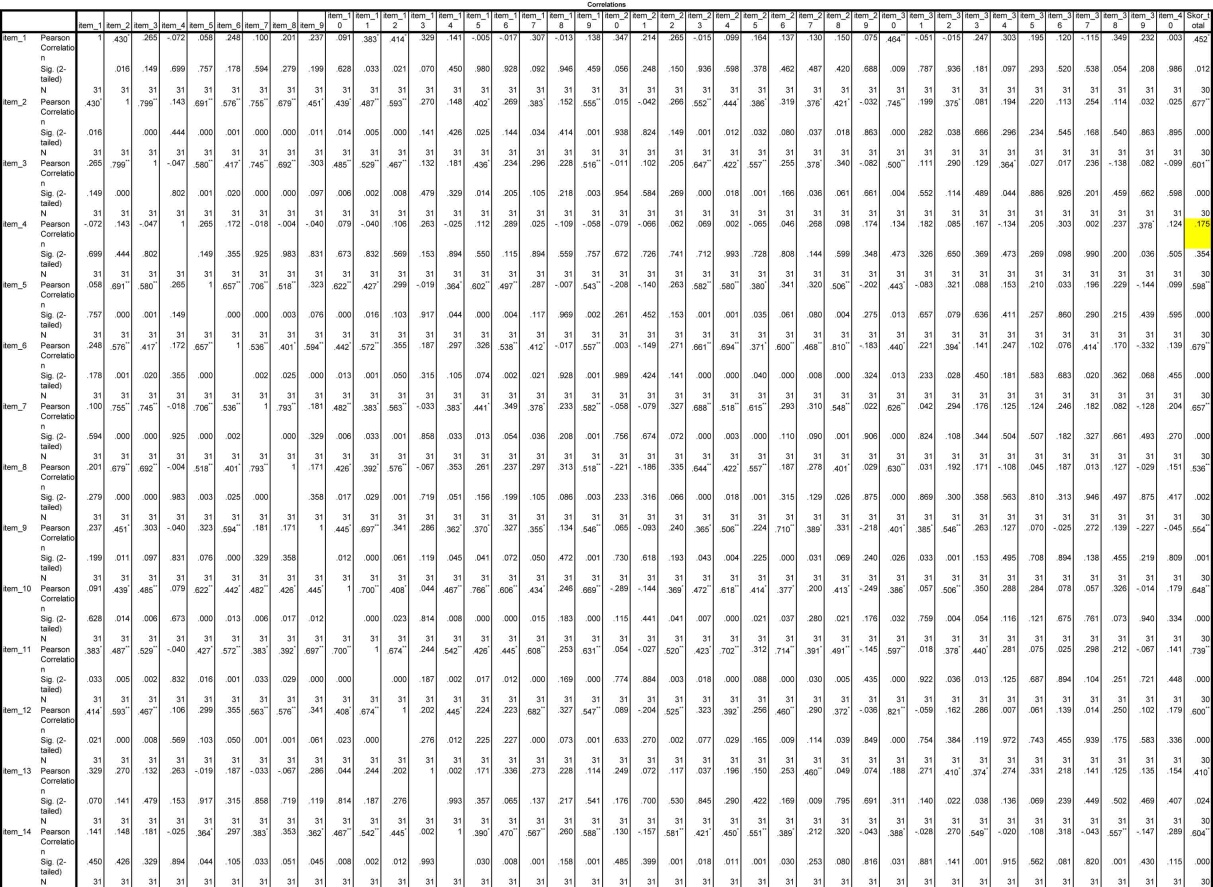 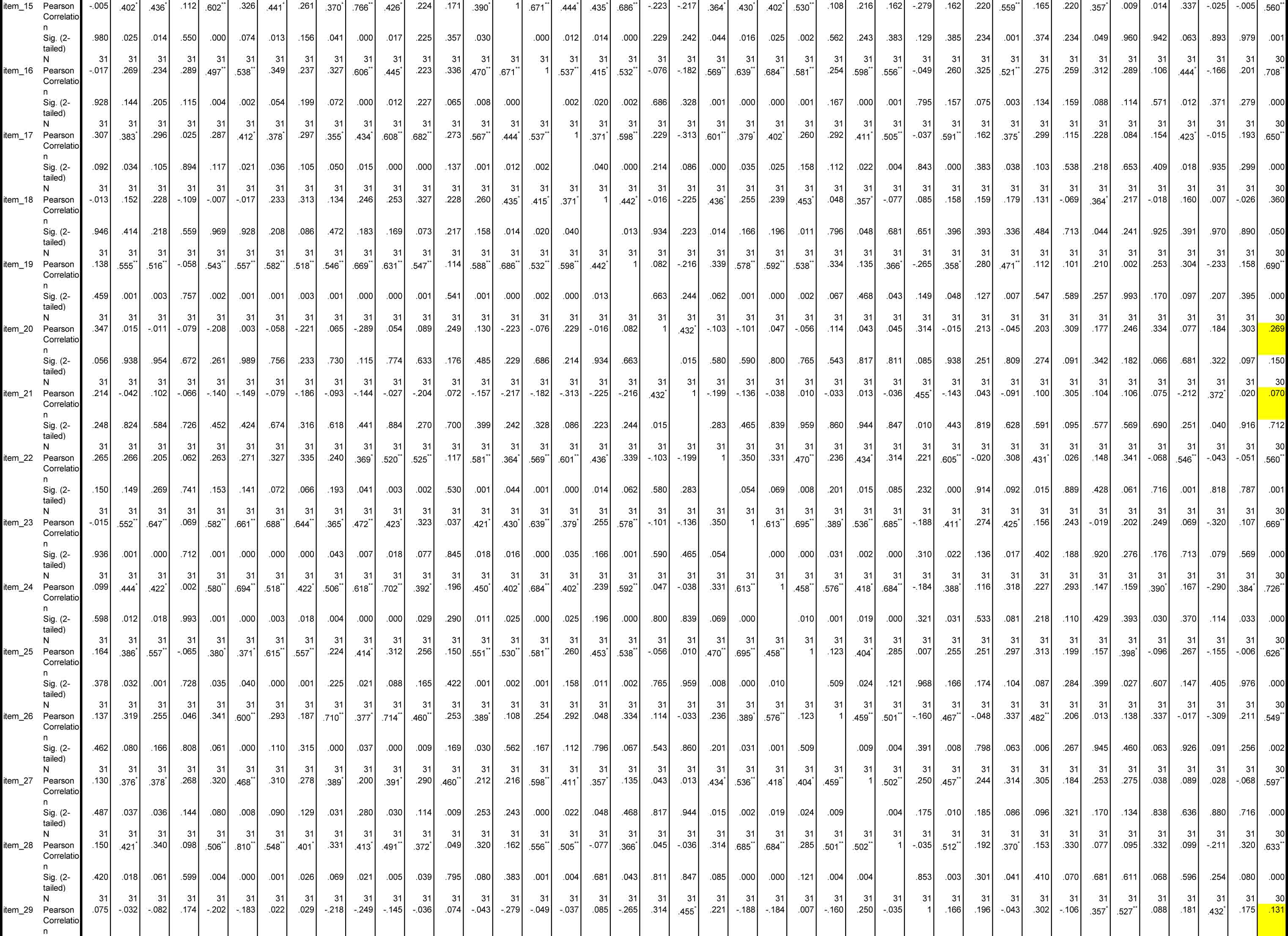 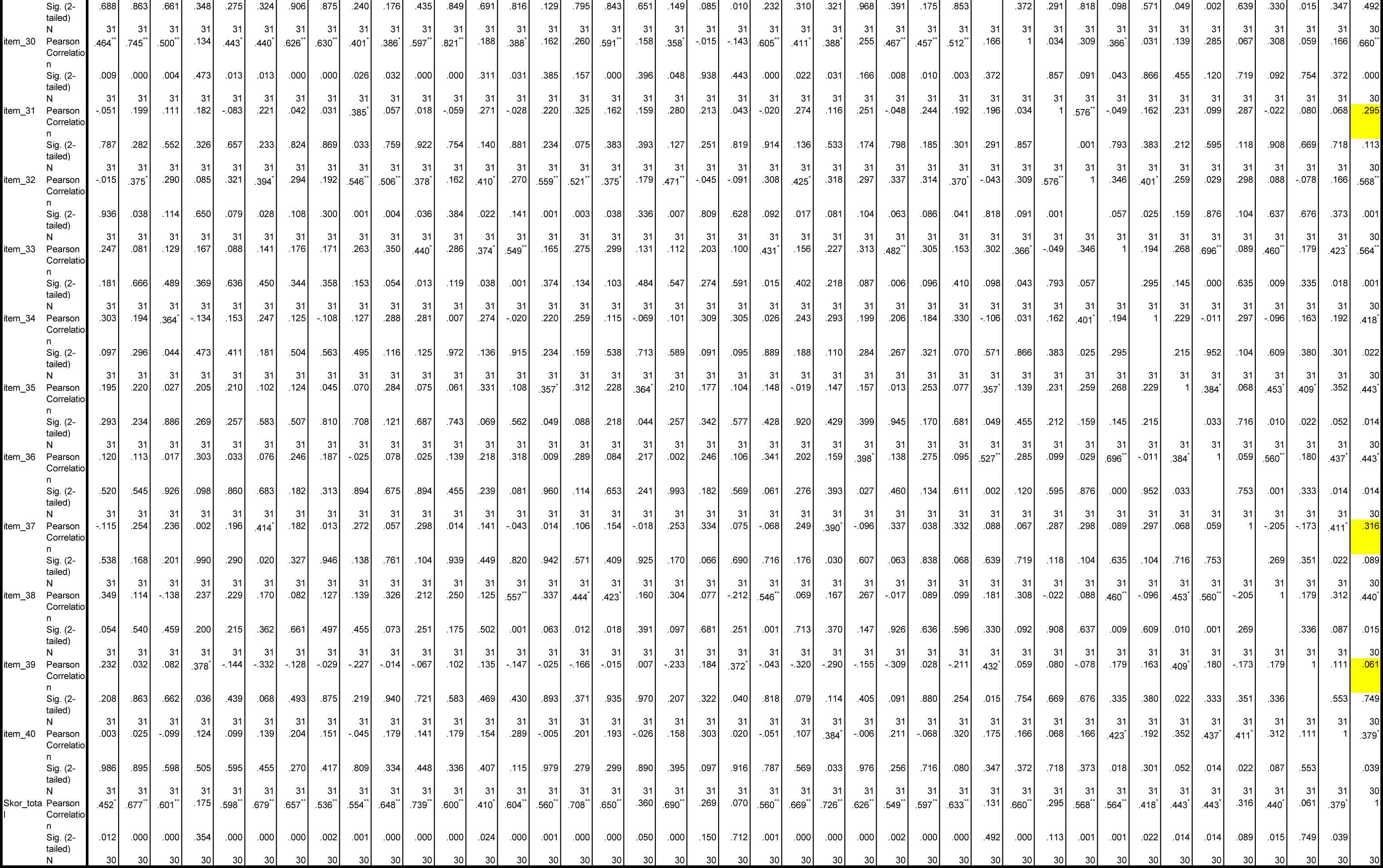 Table 4.1.2 Rekapitulasi hasil uji validitas data Pendidikan SeksualLampiran 03Dari tabel diatas dapat dilihat rhitung = 0,919 dan r tabel 0,361 maka, rhitung lebih besar dari pada rtabel sehingga dari perhitungan tersebut adalah reliabel atau dapat dipercaya sebagai alat pengumpul data.  Lampiran 04TABEL 4.2Uji Normalitas Data PretesLampiran 05TABEL 4.3Uji Normalitas Data postesLampiran 06TABEL 4.4Deskripsi Hasil Pretes dan Postes Pendidikan SeksualLampiran 07TABEL  4.5Uji t parsial data pretes dan postes Pendidikan SeksualLampiran 08RENCANA PELAKSANAAN LAYANAN BIMBINGAN DAN KONSELING(RPL BK)SatuanLembaga		: SMA AL Washliyah 3 Medan.Jenjang Umur			:16-17 tahun.AlokasiWaktu			: 1x45Menit.Tugas 		: Mengembangkan pemahaman tentang pendidikan seksualDiketahui:	Kepala sekolah	Mahasiswa		Peneliti(H. LUHUT SIAGIAN,S.Ag)	(Seri Depi Lbs)	NPM. 171414037Lampiran 09MATERIPengertian Seksualitas  Sarwono (2011:234) pendidikan seksual adalah salah satu cara untuk mengurangi atau mencegah penyalahgunaan seks khususnya untuk mencegah dampak-dampak negatif yang tidak diharapkan seperti kehamilan yang tidak direncanakan, penyakit menular seksual, depresi, dan perasaan berdosa.	Dianawati (2003:8) pendidikan seks pada remaja adalah membimbing dan menjelaskan tentang perubahan fungsi organ seksual sebagai tahapan yang harus dilalui dalam kehidupan manusiaBerdasarkan beberapa pendapat di atas, dapat disimpulkan bahwa pendidikan seksual adalah salah satu cara untuk membimbing dan menjelaskan tentang perubahan fungsi organ seksual yang berfungsi dalam mencegah hal-hal actore seperti kehamilan yang tidak direncanakan dan penyakit menular seksual untuk menghasilkan manusia-manusia dewasa yang betul-betul matang serta dapat menggunakan seksualitasnya dengan bertanggung jawab. Tujuan Pendidikan SeksualTujuan dari diadakannya pendidikan seks bukanlah untuk mengisi pikiran anak-anak muda dengan informasi-informasi tentang seks dan hubungan suami istri secara rinci, melainkan terfokus pada pemahaman mengenai persiapan remaja untuk melewati periode yang rawan dalam kehidupan mereka. Selain itu, pendidikan seks juga bertujuan agar setiap individu merasa bangga dengan jenis kelaminnya, dan merasa bahwa hubungan seks adalah suatu hal yang actor menurut syariat dan undang-undang mana pun, Karena tujuannya hendak memperbanyak keturunan dan melestarikan eksistensi manusia (Zuraiq, 2008: 183).Pada International Conference of Sex Education and Family Planning dalam Gunawan (2000:146) dicapai kesepakatan, bahwa tujuan dari pendidikan seks untuk menghasilkan manusia-manusia dewasa yang dapat menjalankan kehidupan yang bahagia karena dapat menyesuaikan diri dengan masyarakat dan lingkungannya, secara bertanggung jawab terhadap dirinya dan terhadap orang-orang lain.” Faktor-Faktor Penyebab Masalah Seksualitas pada Remaja Sarwono (2011:188 ) beberapa faktor yang menjadi penyebab masalah seksualitas pada remaja, yaitu:Meningkatnya libido seksualitasDi dalam upaya mengisi peran sosialnya, seorang remaja mendapatkan motivasinya dari meningkatnya actor seksual atau libido. Menurut Sigmund Freud, actor seksual ini berkaitan erat dengan kematangan fisik. Dalam kaitannya dengan kematangan fisik, Sanderowitz dan Paxman mencatat bahwa di berbagai masyarakat sekarang ini ada kecenderungan menurunnya usia kematangan seksual seseorang sebagaimana tercermin dalam menurunnya usia menarche (haid pertama). Di Indonesia beberapa hasil penelitian menunjukkan adanya penurunan batas usia hubungan seks pertama kali. Salah satunya peneliti Utomo menemukan bahwa di Manado pada tahun 1998 remaja laki-laki berusia di bawah 16 tahun sebanyak 56,8% dan remaja perempuan berusia di bawah 16 tahun sebanyak 33,3%.Penundaan usia perkawinanSemakin meningkatnya taraf pendidikan masyarakat dan semakin banyaknya anak-anak perempuan yang bersekolah, makin tertunda kebutuhan untuk mengawinkan anak-anak. Para orang tua menyadari bahwa persiapan yang lebih lama diperlukan untuk lebih menjamin masa depan anak-anak mereka, sehingga para orang tua menyuruh anak-anaknya sekolah dulu sebelum mengawinkan mereka. Kecenderungan ini terutama terjadi pada masyarakat di kota-kota besar atau di kalangan masyarakat kelas sosial ekonomi menengah ke atas. Seksual dianggap tabu-laranganDitinjau dari pandangan psikoanalisis, tabunya pembicaraan mengenai seks tentunya disebabkan karena seks dianggap sebagai bersumber pada dorongan-dorongan naruli di dalam “id”. Dorongan-dorongan naluri seksual ini bertentangan dengan dorongan “moral” yang ada dalam “super ego”, sehingga harus ditekan, tidak bolah dimunculkan pada orang lain dalam bentuk tingkah laku terbuka. Karena itu, remaja (dan juga banyak orang dewasa) pada umumnya tidak mau mengakui aktivitas seksualnya dan sangat sulit diajakan berdiskui tentang seks, terutama sebelum ia bersenggama untuk pertama kalinya. Tabu-tabu jadinya mempersulit komunikasi. Sulitnya komunikasi, khususnya dengan orang tua, pada akhirnya akan menyebabkan perilaku seksual yang tidak diharapkan.Kurangnya informasi tentang seksPada umumnya, remaja memasuki usianya saat ini cenderung memiliki pengetahuan seks yang belum memadai. Selama hubungan pacaran berlangsung, pengetahuan itu bukan saja tidak bertambah, akan tetapi malah bertambah dengan informasi-informasi yang salah. Hal yang terakhir ini disebabkan orang tua tabu membicarakan seks dengan anaknya dan hubungan orang tua-anak sudah terlanjur jauh sehingga anak berpaling ke sumber-sumber lain yang tidak akurat, khususnya teman. Alhasil, tidak sedikit pernyataan-peryataan yang melenceng telah tersebar ke remaja, seperti “baru act dikatakan pacaran kalau sudah ciuman, mau berhubungan seks berarti serius dengan pacar dan hubungan seks pranikah sah-sah saja asal sama-sama cinta”. Inilah salah satu pendorong remaja melakukan perilaku-perilaku seksual yang seharusnya belum boleh mereka lakukan.  Pergaulan yang semakin bebasKebebasan pergaulan antarjenis kelamin pada remaja, kiranya dengan mudah act disaksikan dalam kehidupan sehari-hari, khususnya di kota-kota besar. Untuk itu, Rex Forhand mengemukakan bahwa semakin tinggi tingkat pemantauan orang tua terhadap anak remajanya, semakin rendah kemungkinan perilaku menyimpang menimpa seorang remaja. Karena itu, di samping komunikasi yang baik dengan anak, orang tua juga perlu mengembangkan kepercayaan anak kepada orang tua sehingga remaja lebih terbuka dan mau bercerita kepada orang tua agar orang tua act memantau pergaulan anak remajanya.Berdasarkan pemaparan di atas, dapat disimpulkan bahwasannya actor-faktor penyebab seksualitas pada remaja adalah meningkatnya libido seksualitas, penundaan usia perkawinan, seksual dianggap tabu-larangan, kurangnya informasi tentang seks dan pergaulan yang semakin bebas.NoPernyataanSSSTSSTS1Dorongan seksual tidak akan muncul jika hanya melihat gambar-gambar porno2Hamil di luar nikah tidak dibolehkan walau yang melakukannya suka sama suka3Berhubungan seksual hanya sekali tidak dapat mengakibatkan kehamilan4Melakukan aborsi tidak menjadi masalah bila atas saran dari orang tua 5Jika seorang gadis hamil di luar nikah, seharusnya ia melakukan aborsi jika pihak laki-laki tidak mau bertanggung jawab6Perempuan yang berdandan dan laki-laki yang “macho” merupakan suatu hal yang wajar7AIDS dapat tertular dengan cara bersalaman dengan penderita AIDS 8Beberapa orang mampu mengendalikan diri untuk tidak menyentuh lawan jenis9Jika melakukan hubungan seksual dengan remaja Indonesia, tidak akan terjangkit penyakit menular seksual10Kesehatan reproduksi sangat baik diketahui anak-anak sampai orang dewasa11Mencium orang yang bukan termasuk keluarga adalah hal yang keliru12Sperma dihasilkan di lutut/dengkul13Sebagian orang mampu menahan dorongan seksual dalam dirinya walau melihat lawan jenisnya yang memiliki tubuh ideal14Mengeluarkan nanah dan sakit ketika buang air kecil adalah salah satu penyebab karena malas membersihkan organ reproduksi15Nyamuk tidak dapat menjadi perantara pembawa virus HIV16Sepasang kekasih melakukan hubungan seksual melalui anus adalah suatu hal yang kurang baik bagi kesehatan17Orang yang tidak menyesal memiliki jenis kelaminnya saat ini ( tidak ingin merubah jenis kelamin) adalah hal tidak baik18Melihat laki-laki berpacaran dengan laki-laki merupakan hal yang wajar-wajar saja19Laki-laki atau perempuan yang suka mengintip adalah perbuatan yang tidak dipermasalahkan20Melakukan hubungan seksual melalui anus adalah hal yang normal21Mengintip orang yang sedang berpakaian atau mandi adalah hal yang sangat berdosa 22Berteman akrab dengan orang yang terkena AIDS, tidak akan tertular AIDS23Laki-laki menyukai laki-laki merupakan hal yang tidak normal24Batuk dapat menularkan virus HIV25Gatal-gatal pada alat kelamin yang berbentuk garisan merah terjadi karena adanya kutu pada bagian dalam kulit kita26Dipeluk oleh orang yang bukan dari keluarga merupakan hal yang tidak semestinya27Laki-laki yang mengganti jenis kelaminnya menjadi perempuan adalah hal yang wajar jika ia merasa di dalam dirinya memiliki jiwa perempuan28Aborsi merupakan suatu hal yang terlarang di era zaman saat ini29Berciuman atas nama suka sama suka adalah hal yang wajar30Saat bersedih, memeluk pacar adalah hal yang sangat cocok ketika ia berada di dekat kita31Pacaran dilakukan hanya untuk bersenang-senang32Melakukan hubungan seksual saat pacaran bukan cara untuk membuktikan cinta kita pada kekasih33Tidak menyentuh pacar saat berpacaran merupakan hal yang normal34Tempat sepi merupakan tempat yang pas untuk pacaran35Penyakit menular seksual terjangkit pada alat kelamin baik laki-laki maupun perempuan36Pacar yang menolak untuk melakukan hubungan seksual berarti belum sah menjadi pacar37Mencintai seseorang berarti menjaga kesuciannya adalah komitmen yang normal dalam pacaran38Mendukung saudara perempuan kita yang hamil di luar nikah untuk aborsi adalah hal yang tidak seharusnya dilakukan39Mengajak pacar kerumah ketika tidak ada siapa pun dirumah adalah hal yang berdosa40Memiliki pacar lebih dari satu adalah hal yang wajar bagi saya No.r xyr tabel Keterangan 1.0,4520,361Valid 2.0,6770,361Valid 3.0,6010,361Valid 4.0,1750,361Tidak Valid 5.0,5980,361Valid6.0,6790,361Valid7.0,6570,361Valid8.0,5360,361Valid9.0,5540,361Valid10.0,6480,361Valid11.0,7390,361Valid12.0,6000,361Valid13.0,4100,361Valid14.0,6040,361Valid15.0,5600,361Valid16.0,7080,361Valid17.0,6500,361Valid18.0,3600,361Valid19.0,6900,361Valid20.0,2690,361Tidak Valid 21.0,0700,361Tidak Valid 22.0,5600,361Valid23.0,6690,361Valid24.0,7260,361Valid25.0,6260,361Valid26.0,5490,361Valid27.0,5970,361Valid28.0,6330,361Valid29.0,1310,361Tidak Valid 30.0,6600,361Valid31.0,2950,361Tidak Valid 32.0,5680,361Valid33.0,5640,361Valid34.0,4180,361Valid35.0.4430,361Valid36.0,4430,361Valid37.0,3160,361Tidak Valid 38.0,4400,361Valid39.0,0610,361Tidak Valid 40.0,3790,361Valid Reliability StatisticsReliability StatisticsCronbach's AlphaN of Items.91940NoXZF(x)S(z)F(x)-s(z)142-1.5090.065650.10.03435243-1.2010.114870.20.08513344-0.89310.185910.30.11409445-0.58510.279230.40.120775470.03080.512280.50.012286480.338750.63260.60.03267490.646710.741090.70.041098490.646710.741090.80.058919511.262620.896640.90.0033610511.262620.8966410.10336NoXZF(x)S(z)F(x)-s(z)1114-1.53080.062910.10.037092114-1.53080.062910.20.137093115-1.08050.139950.30.1600541180.270140.606470.40.2064751180.270140.606470.50.1064761180.270140.606470.60.0064771190.720360.764350.70.0643581190.720360.764350.80.0356591190.720360.764350.90.13565101201.170590.8791210.12088Data PretesData PostesNilaiRata-rataStandar DeviasiNilaiRata-rataStandar Deviasi421144346,93,24722114117,42,2214411545118471184811849119491195111951120N=10N=10DataRata-rataThitungTtabelKesimpulanPretes46,930,061,812Ada pengaruh yang signifikanPostes117,430,061,812Ada pengaruh yang signifikanATopik Permasalahan/BahasanPemahaman pendidikan seksualBKompetensi DasarMemiliki Kemampuan untukMemahami  bahaya seksualCBidang BimbinganPribadi dan BelajarDJenis LayananBimbingan KelompokEFormat LayananKelompokFTeknik LayananHome Room	GFungsi LayananPemahaman dan PengembanganHTujuan LayananMengetahui apa seksualMengetahui bahayaMengetahui	faktor-faktor	peyebab seksualIHasil Yang Ingin DicapaiAnak dapat memahami definisi seksualAnak dapat memahami ciri-ciri seksualAnak	dapat	mengetahuifaktor- faktor peyebab seksualJSasaran LayananSiswa kelas X IPA SMA AL WASHLIYAH 3 MEDANKKarakter Yang InginDikembangkanPemahamanpengetahuan yang lebih luas mengenai seksual itu sendiriLUraian KegiatanUraian Kegiatan1. Strategi penyajian/MetodeDiskusi2.MateriBahaya seksualMLangkah-langkah PelayananLangkah-langkah Pelayanan5. Tahap PembentukanSalamBerdoaMenerima anggota kelompok dengan keramahan dan keterbukaan serta mengucapkan terimakasihBermain permainan rangkaian nama agar lebih mengakrabkan para anggotakelompokMenjelaskan pengertian bimbingan kelompokMenjelaskan tujuan bimbingankelompokMenjelaskan cara pelaksanaanbimbingankelompokMenjelaskan asas-asasdalambimbingan kelompok6. Tahap PeralihanMenjelaskan kembali dengan ringkas cara pelaksanaan kegiatanbimbingan kelompok.Menanyakan kesiapan anggota kelompokMengenali suasana hati dan pikiran masing-masing anggotakelompokMenentukan asas yangdipedomanidan diperlihatkan dalam pelaksanaan bimbingan kelompok.Menanyakan kesiapan anggota kelompok.7. Tahap inti/kegiatanMenjelaskan topik yang telah ditentukan untuk dibahas yaitu apa seksualMeminta anggota kelompok untuk mengeluarkan pendapat tentang apa bahaya yang ditimbulkan seksual.Membahas materi :seksualbahayaFaktor-faktor penyebab seksualMenyampaikan komitmen oleh para anggotakelompok.8. Tahap PengakhiranMenjelaskan bahwa kegiatan bimbingan kelompok akanberakhirMemberikan kesan dan pesan dari anggotakelompok.MemberikantanggapanMenyepakati kegiatanbimbingan. kelompok berikutnyaMengucapakan terimakasihBerdoaSalam.BersalamanMTempat PenyajianDi sekolah al washliyah 3 medanNWaktu1 x 45 MenitOPenyelenggaraanMahasiswa PenelitiPPihak Yang DilibatkanKepala sekolah dan guruQMedia dan Bahan YangDigunakanBukuInternetPower PointRPenilaianPenilaianLaiseg (Penilaian Segera)Siswa dapat menyebutkan kesimpulandari topik yang dibahasSKeterkaitan Layanan DenganKegiatan Pendukung-